КОНКУРСИ, СТИПЕНДИИ, СТАЖОВЕСтипендии за постдокторска специализация в Япония Японското общество за подпомагане на науката (JSPS) - „JSPS Postdoctoral Fellowship for Foreign Researchers – FY 2022“  - предоставя две стипендии за постдокторска специализация в Япония, с продължителност 12/24 месеца, започваща в периода 1 април - 30 ноември 2022 г.Това е възможност за изследователи от България във всички области на хуманитарните, социалните и природните науки да провеждат под ръководството на своите домакини съвместни изследвания с водещи изследователски групи в университети и японски научни организации. Програмата позволява на стипендиантите да развиват собствените си изследвания, като същевременно допринасят за напредъка на научните изследвания в Япония и в своята страна.Подробна информация за приемащите японски университети и институции може да бъде намерена на следния интернет адрес: https://www.jsps.go.jp/j-summer/data/list_of_host_institutes_2021.pdfЛице за контакт в МОН по Програмата е: г-н Ангел Апостолов, тел.: (02) 424 11 25, e-mail: a.apostolov@mon.bg Формулярите и насоките към кандидатите и номиниращите организации могат да бъдат изтеглени ТУККрайният срок за подаване на документи за кандидатстване, определен от JSPS, е 30 юли 2022 г. Sustainability ScholarshipThe Danish platform for lifelong learning, finduddannelse.dk, is offering a scholarship of up to €5000 to people from anywhere in the world who want to study a master's programme fighting on the impact of climate change. The scholarship will be awarded for programme studies starting at the latest in January 2023.Eligible candidatesmust have applied (or will apply) to a master's programme that can help them make the world more sustainablemust have applied (or will apply) for a study starting at the latest in January 2023 (online studies are not eligible)must hold a valid undergraduate degreemust meet language requirements for the programmemust hold or be eligible to apply for a relevant study visa (if applicable).How to applyEntrants should fill out the short form with their personal information and submit a short essay (500-700 words) on the questions: "What motivated you to choose this particular study programme? How is your program going to help you fight/alleviate the impact of climate change? Overall, how do you think education and the fight against climate change are connected?".
Applications must be in English or Danish. Find out more here.Deadline: 22 September 2022, 23:59 (CET)Adenauer Journalism ScholarshipThe KAS Media Programme South East Europe starts a new call for its scholarship programme for journalism Bachelor (B.A.) students. And for Master (M.A.) students of all majors with а parallel proven engagement at a media outlet. The scholars will receive a monthly grant. The Adenauer Journalism Scholarship is intended for students enrolled at universities in Sofia, Bulgaria.Requirements for the scholarship:Students specialising in journalism from the 2nd academic year for B.A.M.A. students of all majors with parallel proven engagement at a media outlet from 1st academic year onwardsDistinctive interest in social and political issuesIdentification with the values ​​of the Konrad-Adenauer-Stiftung (democracy, freedom, rule of law, pluralism, solidarity, European unification)Willingness to actively participate in KAS events and commitment to the network of KAS scholarsExperience in volunteering is desirableVery good English or German language skillsAfter each academic year, the scholars must submit a short report on their academic development and their activities within the framework of the scholarshipTwo-stage selection process:1. Selection based on the following documents:CV in tabular formLetter of motivationCopies of course achievements and / or examination certificatesProof of language skillsLetter of recommendation from a university teacher (professor / lecturer)2. Personal interview in English or German languageFind out more here.Application deadline: 19th of June 2022 at media.europe@kas.deScholarship to study a MasterEducations.com is granting a postgraduate scholarship of up to €5000 to worldwide students planning a master’s degree abroad at a European university or graduate school for the Fall semester of 2022.Eligible candidates:must have applied (or will apply) to a university or graduate school within Europe;must have applied (or will apply) for a master's-level degree starting in the Fall 2022;the degree programme must take place within Europe or online via distance learning from a European institute;must hold a valid undergraduate (bachelor's) degree;must hold or be eligible to apply for a relevant study visa (if applicable);must be studying abroad in a country that you are not a citizen of or currently reside in (unless currently studying abroad).How to apply:fill in a short form;submit a short essay (400-500 words) on the question "Why did you choose your study abroad country, and how will it help you grow as a globally-minded leader?";selected finalists, will be asked to supply further documentation to further prove their eligibility.Find out more here. Deadline: 16 May 2022 at 12:00 CEST.Стипендии на Германската фондация за околна средаГерманската федерална фондация за околна среда (Deutsche Bundesstiftung Umwelt - DBU) е най-голямата екологична фондация в Европа, създадена през 1990 г. В Средна и Източна Европа, вкл. и България, DBU е активна с международната си стипендиантска програма. Основната цел на програмата е подобряване на екологичната ситуация в България и Германия чрез работа върху актуален екологичен проблем. За целта програмата осигурява стипендии за млади, наскоро завършили специалисти за работен стаж в Германия в областта на опазването на околната среда и природозащитата. Стипендиантите трупат знания и опит, които да приложат на практика след завръщането си в България. Стипендията е в размер на 1250 евро, които са необлагаеми. Тя се отпуска минимум за 6 и максимум за 12 месеца. Допълнително се поемат всички видове задължителни застраховки и осигуровки. Формалните изисквания, свързани с кандидатстването, са: образователно-квалификационна степен „магистър“, придобита с минимум добър (4) или по-добър успех, преди не повече от 5 години, най-късно до момента на започване на престоя в Германия (август 2022 г.), за предпочитане от българско ВУЗ; и/ или настоящ докторант, но не в последна година от докторантурата (за времето на стипендията докторантурата следва да бъде формално прекъсната); владеене на немски и/ или английски език; ясна, новаторска за България идея за това, с което искате да се занимавате в Германия по време на престоя си и как да го постигнете. Кандидатите могат да са завършили различни специалности – няма изискване образованието им да е свързано директно с опазване на околната среда. По-важно е да имат желание и потенциал да се занимават с екологична тематика. Изборът къде точно ще проведете стажа става с помощта на DBU, но е добре стипендиантите да имат предложения и да са проучили възможни институции (университети, фирми, НПО, държавни структури, и др.). Повече информация за изискванията за кандидатстване има тук (на английски) или тук (на немски). Стипендианти се набират два пъти годишно, а крайните срокове за кандидатстване са съответно 5 март и 5 септември на съответната година. Кандидатстването в първия етап е само онлайн. След предварителен подбор по документи, до около три месеца от подаването на документите, с избрани кандидати ще се проведе интервю в София или Оснабрюк, Германия. За повече информация посетете https://www.facebook.com/BGDBU или се обърнете към Ваня Рътарова – координатор на програмата за България (vratarova@yahoo.co.uk), моб. тел.: 0887672891.Краен срок: 5 септември 2022 г.Junior Research Internship ProgramThe Medici Archive Project (MAP) invites applications to our junior research internship program for undergraduate and recent graduate students. This is a six-to-eight-week research based internship in MAP’s headquarters in Palazzo Alberti and in the State Archive of Florence. Applications are accepted all year long and internships are offered according to MAP’s Fellows’ availability. Successful applicants will spend the majority of their internship shadowing a scholar in the archives, and helping their mentor with topic-specific research. Typical tasks will include digitizing and indexing volumes, transcribing documents, and conducting secondary research online and in various libraries or archives throughout Florence.A significant part of the intern’s stay at MAP will be devoted to pursuing a personal research topic in the archives. Upon applying to the program, prospective interns should briefly describe a research topic that warrants the use of primary materials in the State Archives of Florence in their cover letter. Ideally, the project should be related to the program to which they are submitting their application. If applicants do not have a specific research project, they should outline their relevant academic interests and will be given an opportunity to develop a project, in conjunction with a scholar, over the course of the internship.Throughout their time at MAP, interns will also be asked to perform various administrative tasks in the office. These tasks will include assisting with social media and office organization, copy editing, and organization of the paleography course. Though the internship is designed to last six to eight weeks, start and end dates are flexible and can be altered to accommodate the applicant’s school schedule.More information and application hereDeadline: all year longСтажантска програма на VivacomЗа 12-та поредна година лятната стажантска програма на Vivacom дава възможност за старт в кариерата на студенти от цяла България. Всяка година десетки кандидати могат да се възползват от шанса за платен тримесечен стаж на трудов договор с конкурентно възнаграждение и пълен пакет социални придобивки в корпоративната среда на телекома. Над 50 позиции в ключови професионални екипи ще бъдат отворени за желаещите да се докоснат до иновативната, високотехнологична и динамична среда на Vivacom. За част от работните места има възможност за хибриден режим – работа от офиса и от вкъщи. Предвиждат се специфични обучения за въвеждане в корпоративния свят, разработване и участие в реални проекти с индивидуален ментор, много инициативи, състезания и забавления. Всяка година над 40% от стажантите откриват своето място и продължават кариерното си развитие в компанията. Желаещите да участват в лятната стажантска програма на Vivacom за 2022 г. ще бъдат разпределени по позиции в съответствие с техния интерес, предпочитания и образование. Кандидатите могат да изпратят CV и мотивационно писмо на Лятна стажантска програма 2022.Краен срок: 15 май 2022 г.Стажантска програма на банка ДСКБанка ДСК обява своята стажантска програма „Старт в кариерата“. Стажът е платен за студенти до 6 месеца, независимо от формата им на обучение. В това число учащи във висши учебни заведения в чужбина, студенти трети и четвърти курс от бакалавърската си степен на образование, студенти в процес на придобиване на магистърска степен, студенти, които са се дипломирали в същата година. Освен в областта на финансите и банковите операции, ДСК дава възможност за развитие на кадри в областта на ИТ, право, маркетинг, човешки ресурси, и други. Пълна информация и свободните позиции може да видите тук.Краен срок: не е посочен Обучение и стаж за програмистиБългарската софтуерна фирма TelebidPro предлага обучение и стаж за програмисти. Ако сте мотивирани да се учите, ако се интересувате от технологиите Python, JavaScript, Node.js, PostgreSQL, Redis, Perl, HTML5, Linux, AWS и имате желание да се развивате като програмист, компанията предлага възможности за тренинг, платен стаж и работа с гъвкаво работно време – 4, 6 или 8 часа, като за студенти това е изцяло съобразено и с програмата в университета. За да станете стажант е необходимо да сте първа или втора година в университета, за предпочитане да следвате в областта на компютърните науки или свързано с тях образование, познаване на основните принципи в програмирането, английски език на работно ниво, желание за учене и развитие. За предимства се считат познаване на MySQL или PostgreSQL, работа под Linux и познаване на HTML, CSS. Компанията предлага обучение, стаж и възможност за работа на половин или пълен работен ден след края на стажа, приятна и приятелска работна среда в екип от млади професионалисти, работно време съобразено с часове, лекции и упражнения. Фирмата ще се свърже само с предварително одобрените кандидати. Може да кандидатствате оттук.Краен срок: не е посоченСтаж за репортериИнформационният портал за неправителствените организации в България (www.ngobg.info) търси стажант-репортери за своя офис в София. По време на стажа обучаващите се ще проучват организации и техните инициативи, изготвят текстове, отразяват събития от неправителствения сектор, ще участват във всички дейности на НПО портала. Нужно е кандидатите да са студенти в бакалавърски или магистърски програми. Стажантите трябва да имат добра писмена култура и интерес към писане на различни журналистически текстове. От тях ще се очакват от 2 до 4 текста, посветени на граждански организации и/или техни събития. Има възнаграждение, което ще е за всеки текст, публикуван на НПО портала. Може да кандидатствате, като изпратите CV на editor@ngobg.info, както и написан от вас кратък текст по избрана тема. Повече информация за стажа вижте на страницата.Краен срок: 31 май 2022Стажантска програма на "Технологика""Технологика" обявява начало на набирането на кандидати за своята стажантска програма за разработчици на софтуер. Продължителността на обучението е 2 месеца и половина и става дума за присъствен стаж. Стажантите ще имат ментор от компанията с дългогодишен опит, специализирано обучение, водено от сертифицирани лектори, ще възнаграждение, участие в един или повече проекти на фирмата, предложение за постоянна работа в София или Бургас, ако са постигнали добри резултати. Кандидатите е добре да имат завършени курсове по програмиране или база данни, издържани всички изпити през текущата учебна година, интерес и желание за развитие в сферата на разработка на софтуерни продукти, релационни бази данни и/или .NET/Java програмиране, добър писмен и говорим английски език, аналитично и иновативно мислене, прецизност, инициативност, умения за работа в екип. Може да кандидатствате за програмата до 30 юни 2022 г. на този линк. След това ще се проведе подбор, изпит по SQL и алгоритмични задачи до 8 юли 2022 г. Избраните стажанти ще бъдат обявени след издържан тест и интервю. Вижте повече информация тук.Краен срок: 30 юни 2022 г.Стажантска програма за софтуерни инженериProgress обяви началото на кандидатстването за новата стажантска програма на компанията за софтуерни инженери. Тя включва 6-месечен платен стаж и е отворена за студенти от специалностите „Компютърни науки“, „Софтуерно инженерство“ или други сходни. Желаещите да кандидатстват могат да го направят до 20 май 2022 г. на уебсайта на Progress. Стажът, който ще се проведе от юли до декември 2022 г., цели да запознае участниците с целия процес на разработката на софтуер и с различните технически роли в него – софтуерен инженер, QA инженер и инженер по техническа поддръжка. Всеки стажант ще има възможност да работи по практически проекти и задачи, свързани с водещите на пазара продукти за програмисти Progress Telerik и Progress Kendo UI, и да се запознае отблизо с дейността на специалисти от други области като продуктов мениджмънт и маркетинг, UI/UX дизайн и други. Кандидатстването включва подаване на автобиография и мотивационно писмо, решаване на практическа задача и интервю. Стажът е съобразен със заетостта на студентите, като през летните месеци те ще бъдат на пълно работно време, а след началото на академичната година ще преминат към гъвкаво. Успешно представилите се ще имат възможност да останат на постоянна работа в Progress.Краен срок: 20 май 2022 г.Конкурс „Млад предприемач в науката“Центърът за трансфер на технологии (ЦТТ) към Научноизследователския сектор (НИС) на СУ „Св. Климент Охридски“ обявява конкурс „Млад предприемач в науката“ по случай юбилейното 20–то издание на Европейския ден на предприемача през 2022 година. Целта на конкурса е да подпомогне развитието на студентското и младежкото предприемачество в СУ „Св. Климент Охридски“, да стимулира студентите и младите изследователи да започнат собствена стопанска дейност. До участие в конкурса се допускат само студенти и изследователи до 35 години, както и колективи, съставени от изследователи в посочената възрастова група, от Софийския университет „Св. Климент Охридски“. За участие в конкурса участниците трябва да представят разработена бизнес идея, описание на научен продукт или технология с посочена степен на технологична зрялост и да изпратят попълнена заявка за участие не по-късно от 15 септември 2022 г.Експертна комисия ще разгледа подадените кандидатури и ще присъди Голямата награда в размер на 7500 лева за кандидатурата, оценена като най-творческа и вдъхновяваща предприемаческа инициатива – “Млад предприемач в науката”. Класиралите се на второ и трето място ще получат съответно 4000 и 2000 лева.Повече информация за условията на конкурса, както и формулярът за кандидатстване можете да намерите ТУК.Краен срок за подаване на заявката за участие: 15 септември 2022 г.Конкурс за докторанти-франкофониУниверситетската агенция на Франкофонията, в партньорство с Френския институт в България и BIC Services Sofia организират четвъртото издание на конкурса „Моята теза в 180 секунди“. Целта на конкурса е да даде възможност на настоящи или защитили през изминалата академична година докторанти франкофони да представят пред разнородна публика от неспециалисти темата на своето изследване. Всеки участник трябва в рамките на три минути да направи ясно, сбито, убедително и атрактивно изложение на френски език, на проблемите, по които работи.  Конкурсът „Моята теза в 180 секунди“ предоставя на участниците възможност да усъвършенстват комуникационните си способности, като същевременно запознаят по-широка публика с изследванията си. Той е и средство за представяне, и популяризиране на науката и на докторантската форма на обучение. Кандидатстването за е отворено до 15 май  2022 г. Победителят в националния финал на 15 юни ще участва в регионална селекция и ще представя България на международния финал, който тази година ще се проведе през есента в Монреал, Канада. За всички участници в националния финал е предвидено специализирано ателие по комуникация в науката от специалисти франкофони. Ще бъдат раздадени награди за първо (600лв.), второ (400лв.) и трето място, както и награда на публиката. Цялата необходима информация  за конкурса може да научите на сайта на УАФ.Краен срок: 15 май 2022 г.ПРОГРАМИПодкрепа на международни научни форуми, провеждани в Република БългарияФонд „Научни изследвания“ отправя покана за кандидатстване за „Подкрепа на международни научни форуми, провеждани в Република България“ Цел на процедурата е да се подпомогне провеждането на международни научни форуми като се спазва принципа на споделено финансиране. Това дава възможност за активно включване на български учени в международната научна общност, популяризиране на научни резултати; тяхната сравнимост в международен обхват.Очакваните резултати: Да се установи и задълбочи сътрудничеството на българските учени с водещи учени от чужбина, да се стимулира участието на млади учени в международни научни прояви, да се осигури видимост на българските научни изследвания.ДОПУСТИМИ КАНДИДАТИВ процедурата могат да участват учени или колективи от учени от: 1) Акредитирани висши училища по чл. 85 ал.1 т.7  от ЗВО, които са акредитирани от НАОА да провеждат обучение по образователна и научна степен "доктор" 2) научни организации по чл. 47 ал. 1 на ЗВО, които са акредитирани от НАОА да провеждат обучение по образователна и научна степен "доктор" 3) организациите по т. 2 не извършват стопанска дейност или ако упражняват стопански и нестопански дейности, финансирането, разходите и приходите за всеки вид дейност се вземат предвид поотделно. Проверката за изпълнение на условието за допустимост се осъществява чрез проверка на информацията, публикувана на интернет страницата на НАОА: https://www.neaa.government.bgКРИТЕРИИ ЗА ОЦЕНКА:1.Събитието да се провежда на територията на Република България (доказва се чрез деклариране на мястото във формуляра).2.Международно участие - минимум 10% участници от чужбина (доказва се чрез списък на чуждестранните участници със институциите и страните, които представят).3.Проявата да съответства на целите в чл. 2, ал. 1 на Закона за насърчаване на научните изследвания, на една или повече от специфичните цели на Националната стратегия за развитие на научните изследвания в Република България 2017-2030, или приоритетна област на Иновационната стратегия за интелигентна специализация.4.Структурирана програма – с представени лектори и теми на докладите на поканените лектори. Прилагат се биографии по приложен формуляр и копия от писма от поканените участници с пленарни или ключови доклади, в които е заявено съгласие за участието им във форума.5.Минимален брой участници - 50 души, с минимум 10% доказано участие на млади учени, докторанти и постдокторанти. Представят се три броя списъци – пълен списък на очакваните участници, придружен с месторабота и адрес на електронна поща; списък на участниците от чужбина (в съответствие с т. 2) и списък на младите учени, докторанти и постдокторанти.6.Събитието не трябва да бъде финансирано чрез други публични източници и програми (проекти, подкрепени от Фонд “Научни изследвания”, по оперативните програми към Структурните фондове и международни програми - рамкова програма на ЕС, програма КОСТ. Обстоятелството се доказва с декларация, подписана от ръководителя на (попълва се приложение 1).7.Бюджет на исканото съфинансиране от ФНИ, както и задължителнопосочване на очакван финансов принос от други и/или собствени източници. Средствата от ФНИ, предоставени чрез тази схема, могат да се разходват за:организационни разходи, включващи наем зали и оборудване, изработка на постери, печатни и други конферентни материали, закупуване на канцеларски материали;разходи за настаняване на лекторите, поканени от организаторите, настаняване на млади учени от български научни организации или висши училища, които участват с доклад или постерно съобщение, разходи за кафе-паузи, официална вечеря, вътрешен транспорт в страната на участниците в научната проява и други присъщи разходи.Повече информация и документи за кандидатстване можете да намерите ТУККраен срок: текущНационално съфинансиране за участие на български колективи в утвърдени проекти по COSTФонд „Научни изследвания“ отправя покана за кандидатстване по процедура за предоставяне на национално съфинансиране за участие на български колективи в утвърдени акции по Европейската програма за сътрудничество в областта на научните изследвания и технологии COST.Целта на процедурата е да създаде условия за пълноценно и ефективно участие на България в конкурсите на Европейската програма COST в областта на научните изследвания и технологиите и да засили присъствието на академичната общност в тази програма.ДОПУСТИМИ КАНДИДАТИАкредитирани висши училища по чл. 85 ал.1 т.7 (ЗВО Обн. ДВ. бр.112 от 27 Декември 1995г. изм. ДВ. бр.107 от 24 Декември 2014г).Научни организации по чл. 47 ал. 1 на (ЗВО Обн. ДВ. бр.112 от 27 Декември 1995г. изм. ДВ. бр.107 от 24 Декември 2014г).КРИТЕРИИ ЗА ОЦЕНКА:Условие за съфинансиране на първи етап на дадена акция е наличие на положително решение на Управляващия комитет на акцията за включване на българския партньор и утвърждаване на същата акция oт Съвета на висшите представители на програмата. ПРЕДСТАВЯНЕ И ПОДБОР НА ПРЕДЛОЖЕНИЯТА:Предложенията се представят в деловодството на Фонда. Проектните предложения ще бъдат разглеждани от Временна научно-експертна комисия за подбор на предложенията два пъти годишно / през месец март и през месец октомври/.МАКСИМАЛЕН  РАЗМЕР НА СЪФИНАНСИРАНЕТО - до 20 000 лв. на година.Предложенията се подават в деловодството на ФНИ, бул. „Ал. Стамболийски 239Б. ет.3Пълен текст на процедуратаВ съответствие с чл. 50 на Правилника на Фонда, кандидатите могат да поискат разяснения от Фонда по конкурсната документация на обявените конкурси. Въпросите ще бъдат приемани само по електронна поща на адрес:  fni-konkursi@mon.bgКраен срок: текущСЪБИТИЯMachine Learning Prague 2022, 27 - 29 May 2022, Prague, Czech RepublicThis machine learning conference is designed to gather the community to discuss recent research and the application of algorithms, tools, and platforms to solve the hard problems that exist within organizing and analyzing massive and noisy data.
Save the date: FISA 2022 – EURADWASTE ’22, 30 May – 3 June 2022, Lyon, FranceThe main objective of these high-level policy conferences is to present progress and key achievements of the Euratom research and training projects carried out since 2019 and to stimulate discussions on the state of play of Research and Innovations, key national, European and international challenges and opportunities, as well as exploring future perspectives.Machine Learning Methods in Visualisation for Big Data 2022, 13 June 2022, Rome, ItalyMachine Learning Methods in Visualisation will be held as part of EuroVis 2022 in Rome, Italy. The seventh edition of this co-located event will be part-tutorial and part-workshop so as to increase the interaction between researchers.Fostering scientific literacy – universities and the future of science communication, 14 June 2022, webinar, onlineThe past decade has seen an erosion of public debate, a radicalisation of parts of society and the spread of misinformation. Such phenomena often occur and are exacerbated during crises, and the pandemic has shown this again. These tendencies question the value of evidence and the role of science in society. Universities need to position themselves on this issue and find new and more effective ways to help counter this trend.Making the scientific method understandable and fostering scientific literacy in society is becoming increasingly important, and it goes beyond the traditional approach of science communication to explain scientific facts and results to a wider public. How can universities and the academic community contribute to this process and foster public debate? What is the role of science communication professionals in this regard? These and more questions will be addressed in the second webinar of the series.More information The AI Summit London 2022, 15 - 16 June 2022, London, UKThis is an ideal event for everyone who is interested in AI as it brings together a cross-section of the global AI community. Tech innovators and world-class business leaders will guide you through a journey of business transformation with powerful AI use cases, unique tips, and tools.Лятно онлайн училище на Кеймбриджкия университет, 15 – 28 юни 2022Факултетът по дигитални хуманитарни науки към Кеймбриджкия университет организира лятно онлайн училище за работа с данни от социалните мрежи. Тема на тазгодишното обучение е „Визуализация на данни/разследване на изображения“. Обучаващите се ще се запознаят с принципите за проучване и събиране на данни, методите за анализ и визуализация, както и с добрите практики за управление и съхранение. В рамките на практическите обучение курсистите ще извличат данни от множество видео и фотографски източници, за да създадат пространствени визуализации за научен анализ и да научат как алгоритмите за компютърно зрение се използват за класифициране на изображения и генериране на „deep fake“. Таксата за участие за студенти е 45 британски паунда. За служители в медии или други организации таксата е 245 паунда, но се предлагат отстъпки в зависимост от големината и финансирането на организацията. Крайният срок за кандидатстване е 15 май 2022 г.IFAC Workshop Control for Smart Cities – CSC 2022, June 27-30, 2022, Sozopol, BulgariaThe event aims to bring together researchers and practitioners from industry and academia to give an overview of the state-of-the-art, to present new research results and to exchange ideas and experience in the field of international stability. Международен летен лагер за студенти по журналистика, 6 - 16 август 2022 г., ПрагаСъбитието се  организира от чешката фондация Bakala. За участие могат да кандидатстват студенти от Босна и Херцеговина, България, Великобритания, Полша, Румъния, САЩ, Словакия, Сърбия, Унгария, Украйна, Чехия, ЮАР. Програмата включва семинари, водени от опитни международни журналисти (CNN, The New Yorker, Bloomberg, Associated Press) по различни теми, включително работа с източници, проверка на факти, верифициране на информация от социални мрежи, репортажи от чужбина, аудио-визуални техники. Студентите, приети в обучителната програма, ще получат пълна стипендия, покриваща разходи за пътуване, настаняване, прехрана и учебни материали. Кандидатите трябва да са завършили минимум два учебни семестъра и да владеят отлично английски език. Крайният срок за кандидатстване е 10 май 2022 г.ПУБЛИКАЦИИCERN Courier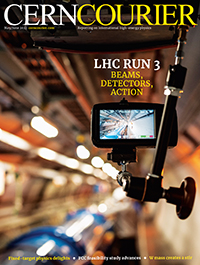 May/Jun 2022As the LHC beams prepare to set new records in brightness and energy, the Courier takes an in-depth look at the Run 3 physics prospects in searches, precision measurements, flavour and heavy-ion physics. Together with a diverse fixed-target programme, the LHC experiments are forging new research directions, while recent developments advance the feasibility study for a possible Future Circular Collider. Also in the issue: a massive surprise from CDF, intriguing results at Moriond, luminosity versus energy, the CERN Neutrino Platform, International Linear Collider, and much more.The Pandemic of Argumentation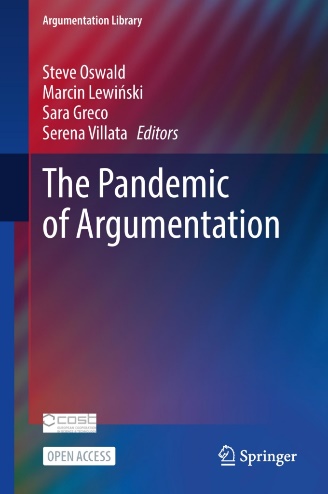 The Pandemic of Argumentation is a the first collective volume on virality of argumentation in pandemic times. It offers state-of-the art accounts of the challenges of public communication and public deliberation during crisis. It is published by COST Action CA17132 – European network for Argumentation and Public PoLicY analysis (APPLY) and thanks to the golden Open Access fees covered by the Action, this book is available Open Access. DownloadHigher Education One Year into the Covid-19 Pandemic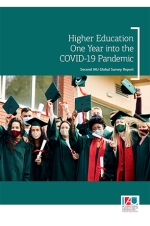 In February 2021, the International Association of Universities launched the second edition of the global survey on the impact of COVID-19 on higher education to monitor the situation one year into the pandemic. The survey gathered replies from 496 HEIs in 112 countries and worldwide. This second edition was a comprehensive survey gathering institutional responses in all aspects of higher education mission and functioning, namely, governance, teaching and learning, research and community/societal engagement. The report, Higher Education One Year into the COVID-19 Pandemic, introduces the global perspective and a comparison between regions and public and private HEIs. At the same time, the survey results generate concern about the future for some institutions. Still, it also highlights several positive outcomes, where the crisis has brought about new opportunities and possibilities.The report offers a very detailed picture of the impact of COVID-19 on higher education using the responses by higher education institutions and other stakeholders one year into the pandemic. The webinar held on 1 March 2022 officially launched the report presenting an overview and focusing on the main results.Download the ReportGreening: a governance, funding and efficiency perspectiveLuisa Bunescu, Thomas EstermannGiven their education, research and societal missions, universities are important actors in the transition towards carbon neutrality, sustainable societies and economies. They are well placed to play a key role in achieving the objectives of the UN SDGs, the Agenda 2030 and the European Green Deal.This EUA policy input focuses on four areas through which sustainability and greening can be addressed at higher education institutions: funding, efficiency and effectiveness, procurement, governance and leadership. It analyses the role that national financing models and European initiatives such as NextGenerationEU can play, how green procurement can be a game changer, which efficiency measures can also benefit the green agenda and how leadership and leadership development can be instrumental in driving implementation.This publication builds on EUA’s 2021 survey on greening in European higher education institutions, which collected evidence on the diverse activities and approaches to greening. The survey data is analysed in connection with findings of several other EUA work such as the Public Funding Observatory, the DEFINE project, the procurement study and  the recent NEWLEAD report on institutional transformation and leadership development.DownloadBiochimica et Biophysica Acta (BBA)- Gene Regulatory Mechanisms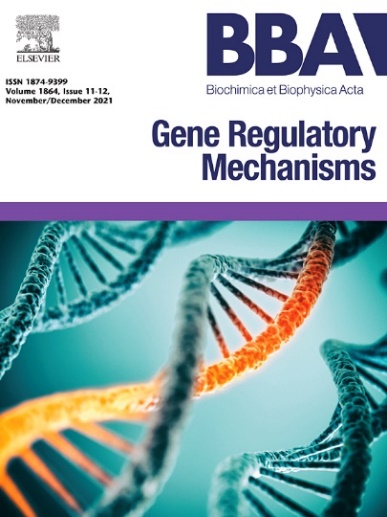 The construction and maintenance of a high quality and interoperable knowledge commons that covers the area of gene regulation information involves key players in the field of bio-curation, database management and computational biology who collaborated with knowledge commons users under aegis of the GREEKC COST Action. This special issue of BBA-Gene Regulatory Mechanisms reports on progress in the following areas; ontologies and controlled vocabularies, the development of curation guidelines and standards, identify literature content by text mining and storing and sharing of the gene expression regulation knowledge commons.DownloadEUA publication: A closer look at Open Access to research publications in European universities This report specifically presents the findings on Open Access from EUA’s 2020-2021 Open Science Survey.How do universities monitor Open Access activities? How are universities preparing for the implementation of Plan S, which will apply to all Horizon Europe funding recipients? What major steps have universities recently taken to further the implementation of Open Access?This follow-up to the 2020-21 EUA Open Science Survey addresses these and other questions, providing further insight into universities’ Open Access experiences. DownloadInstitutional transformation and leadership development at universities. A mapping exerciseDownload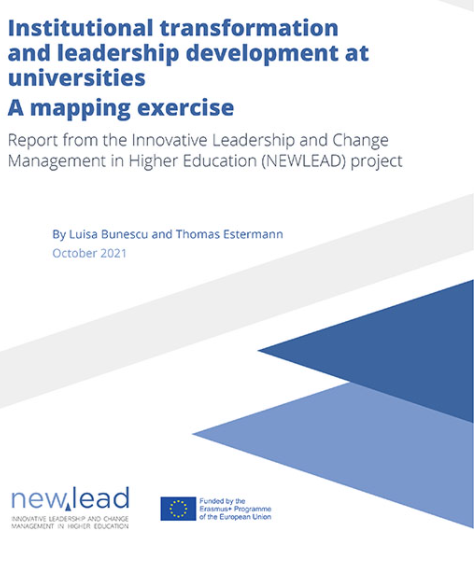 Report from the Innovative Leadership and Change Management in Higher Education project (NEWLEAD)Luisa Bunescu, Thomas EstermannGiven the rapid and intense change taking place in our societies and, invariably, at our universities, institutional leadership has become a game-changer in the capacity to adapt. This is even more so since the Covid-19 pandemic began. Nevertheless, when it comes to leadership development and institutional transformation in higher education, there is not much evidence on the institutional and system-level approaches in Europe.This report, produced under the EU-funded NEWLEAD project, aims to provide a comprehensive picture on leadership development and institutional transformation in higher education systems across Europe. It is based on a survey of higher education leaders, which resulted in more than 200 valid responses from 27 different systems, and one addressed to EUA national university associations, with 21 valid responses. The report also intends to contribute to a meaningful conversation on the importance of capacity-building for higher education leaders as an enabler to support the post-pandemic institutional adaptation and transformation.NextGenerationEU: What do National Recovery and Resilience Plans hold for universities?Enora Bennetot Pruvot, Thomas Estermann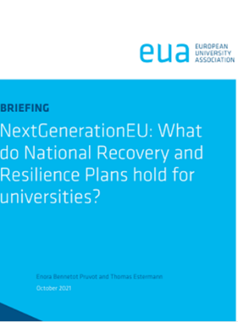 Universities have much to say and deliver in the policy areas set forth in NextGenerationEU. They have a role to play in facilitating the green and digital transitions, in contributing towards smart and inclusive growth, and they are leading actors in educating, upskilling and reskilling populations.But where do real opportunities lie for universities to contribute towards the objectives of the national recovery plans? What type of support can they expect, for which activities? This EUA briefing answers these questions with the aim to enhance awareness among higher education institutions. It also highlights and shares examples illustrating the diversity of options available to universities, underlines potential complementarities with other funding schemes, and contributes to the plans’ transparent implementation at the national level by formulating key messages to universities and policy makers. DownloadCommunicating science in times of COVID-19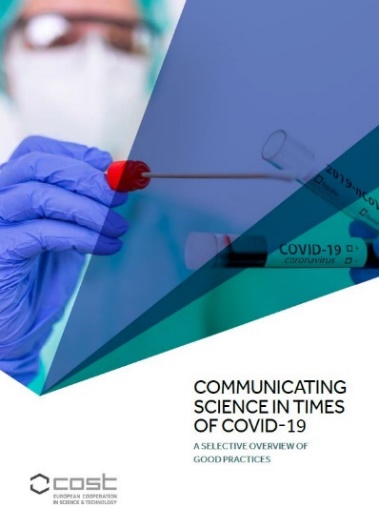  The COST Cross-Cutting Activity (CCA) on Science Communication brings together outstanding expertise from over 50 organisations across EU Member States and beyond. Working to raise awareness of science communication and develop best practices for policy makers to stimulate research on science communication in Europe. For this report a selective group of CCA Members were invited to provide their perspective on the role and relevance of science communication during the current COVID-19 pandemic. Common for the contributions are their focus on new approaches to science-based communication as an essential prerequisite for addressing contemporary health challenges as they cut across disciplines and stakeholders.DownloadUniversities as key drivers of sustainable innovation ecosystemsResults of the EUA survey on universities and innovationKamila Kozirog, Sergiu-Matei Lucaci, Stephane BerghmansThis report provides in-depth analysis of the results of the first-ever Europe-wide survey on universities and innovation.Designed to gather evidence about the state of innovation at European universities, the EUA survey took stock of how these institutions pursue their third mission and help deliver the sustainable and digital transitions. As such, it continues EUA’s long-standing work showcasing universities’ key contributions to innovation ecosystems, in a context of multiplying societal challenges and the increasing relevance of knowledge to devising new solutions.The report also provides examples of innovation good practice at universities that can serve as a source of inspiration for policy makers, funding agencies and universities themselves. It concludes with a number of recommendations stemming from the key findings. These are meant to help ensure that the university sector’s innovation ambitions can be achieved.DownloadAllocating core public funding to universities in Europe: state of play & principlesEnora Bennetot Pruvot, Thomas EstermannThe turbulent economic context of the last decade has been conducive of reforms seeking to enhance efficiency and steering of universities’ use of public funds. In this publication, EUA revisits the question of public funding to universities, taking stock of the evolution since 2015.The present analysis focuses on the main mechanisms used to determine the block grants received by universities, including the types of indicators used by public authorities currently or in the upcoming planned reforms.The report reveals that most European countries use several instruments in allocating their block grant funding, combining the use of funding formulas with performance contracts/target-setting and maintaining a share of historical allocation. However, the financial relevance of these different instruments differs significantly.Constant activity around funding models in the past years, discussions focused on funding mechanisms and tools rather than objectives, and recurring questions around the “ideal” funding model all make it necessary to lay out basic principles for the design of sound funding models.Download